申請書①広島市平和記念公園レストハウス　　２階休憩室・３階多目的室　利用申請書広島市平和記念公園レストハウスでの施設利用を下記の通り申請します。提出日：令和　　　年　　　月　　　日太枠内をご記入ください。【送付先】FAX：082-546-9134　　E-MAIL：info@hiroshima-resthouse.jp申請書②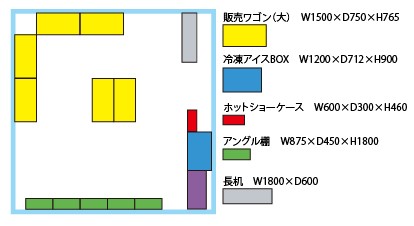 レイアウト記入例太枠内をご記入ください。【その他提出物など】　・イベントの内容がわかる資料（企画書、チラシなど）があれば申請書と一緒にご提出ください。　・事前に行政当局等での手続きが必要なもの（飲食の提供に必要な営業許可など）は、各自でお手続きをお願いします。No.No.No.本部　　施設長　　　担当　　利用者事業者名利用者住所〒〒利用者担当者氏名利用者電話番号利用者メールアドレス利用目的利用形態□非営利利用□営利利用（商品展示及び陳列を含む）　【実施内容：　　　　　　　　　　　　　　　　　　　　　　　　　　　　】□非営利利用□営利利用（商品展示及び陳列を含む）　【実施内容：　　　　　　　　　　　　　　　　　　　　　　　　　　　　】□非営利利用□営利利用（商品展示及び陳列を含む）　【実施内容：　　　　　　　　　　　　　　　　　　　　　　　　　　　　】利用開始日時令和　　年　　　月　　　日　　　　　　　時　　　　　分令和　　年　　　月　　　日　　　　　　　時　　　　　分令和　　年　　　月　　　日　　　　　　　時　　　　　分利用終了日時令和　　年　　　月　　　日　　　　　　　時　　　　　分令和　　年　　　月　　　日　　　　　　　時　　　　　分令和　　年　　　月　　　日　　　　　　　時　　　　　分利用場所２階休憩室　　　　・　　　　３階多目的室２階休憩室　　　　・　　　　３階多目的室２階休憩室　　　　・　　　　３階多目的室予定定員　　　　　　　　　人　　　　　　　　　人　　　　　　　　　人附属設備の利用料金品名品名利用料金（税込、1時間ごと）附属設備の利用料金□拡声装置（ワイヤレスマイク含む）□拡声装置（ワイヤレスマイク含む）1,270円附属設備の利用料金□ビデオプロジェクター□ビデオプロジェクター1,100円附属設備の利用料金□スクリーン□スクリーン530円附属設備の利用料金□電源装置（1キロワットまでごとに）□電源装置（1キロワットまでごとに）80円その他手配可能な備品□椅子　　　　　□机          □販売ワゴン□畳　　　　　　□ポップフロアスタンド（ポスターも利用可）□ビデオ・DVDプレイヤー（14インチ） など※その他の備品や詳細につきましては、別途ご相談ください。□椅子　　　　　□机          □販売ワゴン□畳　　　　　　□ポップフロアスタンド（ポスターも利用可）□ビデオ・DVDプレイヤー（14インチ） など※その他の備品や詳細につきましては、別途ご相談ください。□椅子　　　　　□机          □販売ワゴン□畳　　　　　　□ポップフロアスタンド（ポスターも利用可）□ビデオ・DVDプレイヤー（14インチ） など※その他の備品や詳細につきましては、別途ご相談ください。No.No.No.　本部施設長　　　担当　　　当日の想定レイアウト（２階休憩室）青枠内にご記入ください。※利用場所のみ記入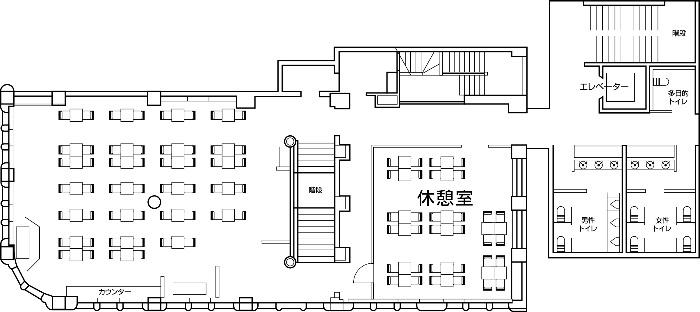 当日の想定レイアウト（３階多目的室）青枠内にご記入ください。※利用場所のみ記入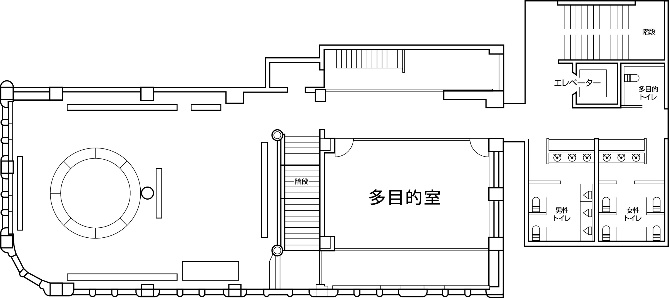 その他希望事項利用料金（税込み）備考